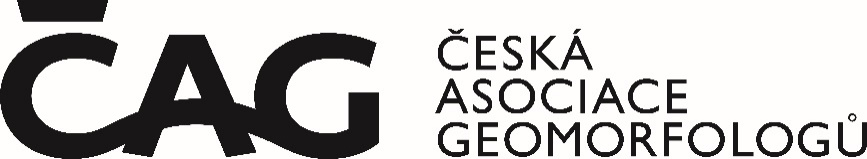 http://www.geomorfologie.euPřihláška k individuálnímu členství
Pozn.: tučně označené položky jsou povinnéŽádám o zasílání NEWSLETTERU ČAG a informací o připravovaných akcích na uvedenou elektronickou adresu (* nehodící se škrtněte)* Ano	  NeŽádám o zlevnění členského příspěvku, protože jsem * student denního studia / důchodce* Ano      NeDatum a podpis:                                 __________________________________________________________________________________________Přihlášku zašlete na adresu:                                                          anebo emailem:RNDr. Veronika Kapustová, Ph.D.                                                     veronika.kapustova@osu.czKatedra fyzické geografie a geoekologiePřírodovědecká fakulta OUChittussiho 10710 00 OstravaPoskytnutá data slouží pouze k vnitřní potřebě ČAG a nebudou poskytována třetím osobám. Zároveň s přihláškou zašlete podepsaný Souhlas se zpracováním osobních údajů.Tituly před jménem, za jménemJménoPříjmeníPracoviště 1 + adresa pracoviště 1Pracoviště 2 + adresa pracoviště 2e-mail 1e-mail 2